О закреплении муниципальных образовательных организаций города Когалыма, реализующих образовательные программы дошкольного образования, за территориями города КогалымаВ соответствии с Федеральным законом от 06.10.2003 №131-ФЗ                       «Об общих принципах организации местного самоуправления в Российской Федерации», пунктом 6 части 1 статьи 9, частью 3 статьи 67 Федерального закона от 29.12.2012 №273-ФЗ «Об образовании в Российской Федерации», приказом  Министерства  просвещения   Российской Федерации  от  15.05.2020 №236 «Об утверждении порядка Приема на обучение по образовательным программам дошкольного образования», в целях соблюдения конституционных прав граждан на получение общедоступного и бесплатного дошкольного образования, обеспечения территориальной доступности образовательных организаций, реализующих образовательные программы дошкольного образования, и осуществления учета детей, подлежащих обучению по образовательным программам дошкольного образования:1. Закрепить муниципальные образовательные организации города Когалыма, реализующие образовательные программы дошкольного образования, за территориями города Когалыма согласно приложению к настоящему постановлению.2. Муниципальным образовательным организациям города Когалыма, реализующих образовательные программы дошкольного образования: 2.1. обеспечить приём детей дошкольного возраста, получивших направление для зачисления в образовательную организацию, проживающих на территории, за которой закреплена муниципальная образовательная организация города Когалыма, реализующая образовательные программы дошкольного образования;2.2. осуществлять учёт детей, подлежащих обучению по образовательным программам общего образования, проживающих на территории, за которой закреплена муниципальная образовательная организация города Когалыма, реализующая образовательные программы дошкольного образования.3. Постановление Администрации города Когалыма от 10.02.2023 №284 «О закреплении муниципальных образовательных организаций города Когалыма, реализующих образовательные программы дошкольного образования, за территориями города Когалыма» признать утратившим силу.4. Опубликовать настоящее постановление и приложение к нему в газете «Когалымский вестник» и сетевом издании «Когалымский вестник»: KOGVESTI.RU. Разместить настоящее постановление на официальном сайте Администрации города Когалыма в информационно-телекоммуникационной сети «Интернет» (www.admkogalym.ru).5. Контроль за выполнением постановления возложить на заместителя главы города Когалыма Л.А.Юрьеву.Приложение к постановлению Администрациигорода КогалымаЗакрепление муниципальных образовательных организаций города Когалыма, реализующих образовательные программы дошкольного образования, за территориями города Когалым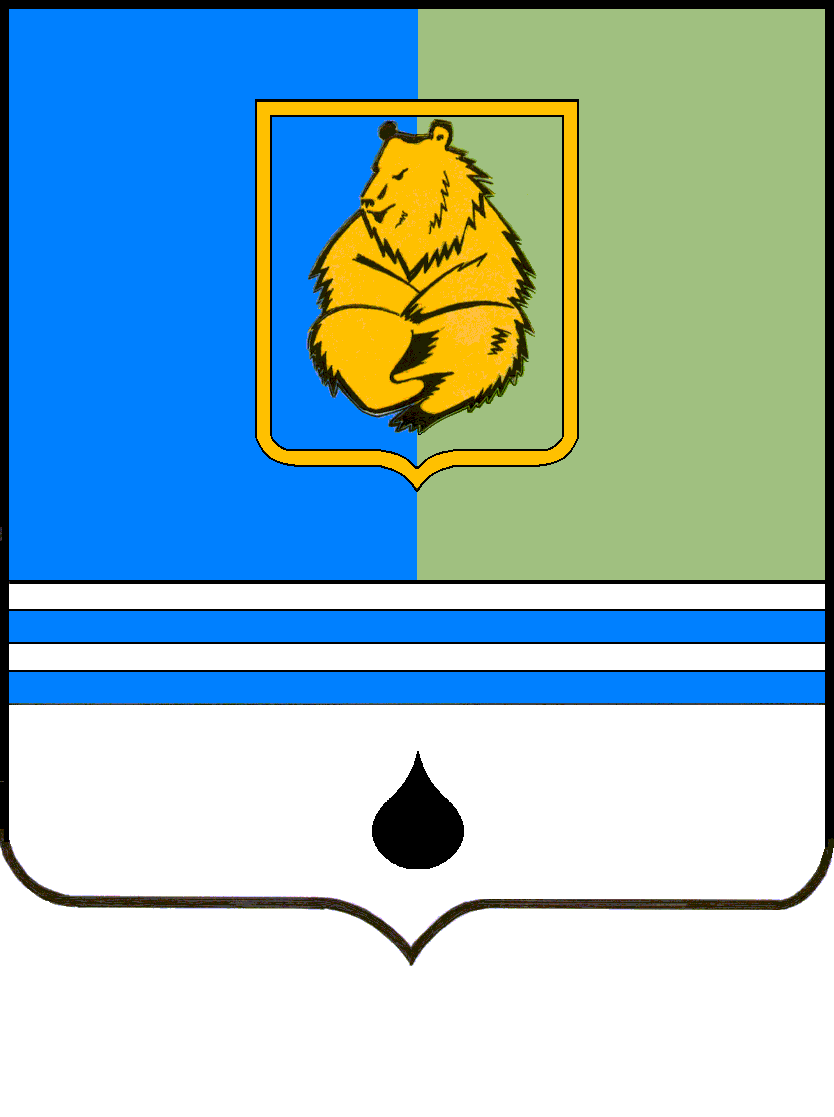 ПОСТАНОВЛЕНИЕАДМИНИСТРАЦИИ ГОРОДА КОГАЛЫМАХанты-Мансийского автономного округа - ЮгрыПОСТАНОВЛЕНИЕАДМИНИСТРАЦИИ ГОРОДА КОГАЛЫМАХанты-Мансийского автономного округа - ЮгрыПОСТАНОВЛЕНИЕАДМИНИСТРАЦИИ ГОРОДА КОГАЛЫМАХанты-Мансийского автономного округа - ЮгрыПОСТАНОВЛЕНИЕАДМИНИСТРАЦИИ ГОРОДА КОГАЛЫМАХанты-Мансийского автономного округа - Югрыот [Дата документа]от [Дата документа]№ [Номер документа]№ [Номер документа]от [Дата документа] № [Номер документа]Муниципальная образовательная организация города Когалыма, реализующая образовательные программы дошкольного образования Территории города КогалымаМАДОУ «Сказка»улица Дружбы Народов, дома №№18, 18А, 18Б, 19, 21, 22, 22А, 25, 29;улица Мира, дома №№4Б, 8, 10, 12, 14, 14А, 14Б;улица Молодёжная, дома №№1, 3, 7, 9, 11, 13А, 13Б;улица Югорская, дома №№16, 18, 20, 22, 24, 26, 28МАДОУ «Буратино»улица Мира, дом №2, 2А, 2Б, 4, 4А, 6;проезд Солнечный, дома №№3, 5, 7, 9, 13, 15, 17, 19, 21;улица Степана Повха, дома №№2, 4, 6, 8, 12;улица Дружбы Народов, дома №№26, 26А, 26Б, 28, 33, 37, 39;улица Югорская, дома №№32, 34, 36, 38, 44;улица Янтарная, дома №№3, 5, 7 МАОУ «Школа – сад № 10» (необособленное структурное подразделение дошкольное отделение «Акварелька»)улица Северная, дома №№3, 5, 7, 9; улица Градостроителей, дома №№2, 2А, 4, 6, 8, 16, 16/1, 19, 20, 20/1, 22;улица Сургутское шоссе, дома №№1, 3, 3А, 5, 7, 9, 11, 11А, 13, 17; улица Мира, дома №№30, 32, 34, 36, 38, 46, 48, 52, 58улица Ноябрьская, улица Геофизиков, улица Лангепасская;садово-огороднические некоммерческие товарищества, дачные некоммерческие товарищества, товарищества собственников недвижимости, товарищества собственников недвижимости садоводческое некоммерческое товарищество, некоммерческое товарищество собственников недвижимости, сельскохозяйственный производственный кооператив, садовое некоммерческое товарищество собственников недвижимости (далее – СОНТ, ДНТ, ТСН, ТСН СНТ, НТСН, СПК, СНТ СН): СОНТ «Энергетик», СОНТ «Кедровый», ТСН «СНТ «Рублевка-1», СПК «Парус», ТСН «СНТ «Сибиряк», СПК «Газовик», ТСН «СНТ «Сосновый бор», НТСН «Буровик-2», СОНТ «Геофизик», ТСН «СНТ «Морошка», ТСН «СНТ «Надежда», СНТ СН «Виктория», ТСН «СНТ «Электрон», ДНТ «Ягодка», СОНТ «Вулкан-Авиатор», СПК «Комунальник», СНТ СН «Садовод - 1», СПК «Северный», СПК «Трассовик-М» МАДОУ «Колокольчик»улица Мира, дома №№16, 18, 18А, 19, 21, 22А, 22Б, 22В, 23, 25, 27, 29, 31;улица Молодёжная, дома №№12, 13, 14, 15, 24, 26, 30, 32, 34;улица Ленинградская, дома №№2, 4, 6, 10;улица Прибалтийская, дома №№9, 9А, 11, 13, 15, 17, 23; проезд РечнойМАДОУ «Чебурашка»улица Дружбы Народов, дома №№8, 10, 12, 12/1, 12А, 12Б, 12В;улица Молодёжная, дома №№2, 10;улица Прибалтийская, дома №№1, 3, 3А, 5МАДОУ «Березка»улица Автомобилистов, улица Буровиков, улица Береговая, улица Мостовая, улица Дорожников, улица Комсомольская, улица Кирова, улица Лесная, улица Магистральная, улица Механизаторов, улица Набережная, улица Нефтяников, улица Новосёлов, улица Олимпийская, улица Пионерная, улица Промысловая, улица Парковая, улица Романтиков, улица Студенческая, улица Строителей, улица Спортивная, улица Таёжная, улица Широкая, улица Энергетиков, переулок Железнодорожников, улица Вильнюсская, улица Рижская, улица Таллинская, улица Фестивальная, улица Привокзальная, улица Авиаторов, переулок Конечный, переулок  Песчаный, Повховское шоссе, улица Центральная, улица Озёрная, улица Октябрьская, улица Восточная, переулок  Волжский, переулок Снежный, улица Первопроходцев, улица Сиреневая, улица Благовещенская, проспект Нефтяников, дом 30; улица Ленинградская, дома №№8, 12, 33, 37, 39, 41, 43, 45, 47, 53, 57, 59, 61, 65;улица Прибалтийская, дома №№25, 27, 27/1, 29, 29/1;ТСН «СНТ «Приполярный», СОНТ «Мирный», ТСН «СНТ «Строитель», ТСН «СНТ «Нефтяник», ТСН «СНТ «Буровик», ТСН «СНТ «Дорожник», ТСН «СНТ «Садовод-2», ТСН «СНТ «Тепловик»; ТСН «СНТ «Трассовик», СОНТ «Одуванчик»;улица Южная; улица Дачная, улица Дружная, улица Заречная, проезд Обской, проезд Сосновый; посёлок Ортъягун МАДОУ «Золушка»улица Прибалтийская, дома №№31, 31/1, 33, 35, 37, 39, 41, 43, 45, 47, 49, 51;улица Бакинская, дома №№1, 2, 3, 11, 13, 15, 17, 19А, 21, 25, 51, 53, 55, 57, 59, 61, 63, 65, 67;улица Ленинградская, дома №№1, 3, 5, 7, 9, 11, 13, 15, 51улица Сибирская, дома №№1, 3;проезд Сопочинского, дома №№7, 11, 13, 15;МАДОУ «Цветик-семицветик»улица Дружбы Народов, дом №36; 38, 40;улица Сибирская, дома №№15, 17, 19;улица Степана Повха, дома №№16, 19, 22;проспект Шмидта, дома №№10, 12, 14, 16, 18, 24, 26, 28;улица Бакинская, дома №№23, 33, 35, 37, 39, 41, 47, 49;улица Ленинградская, дома №№17, 19, 21, 25, 31, 35